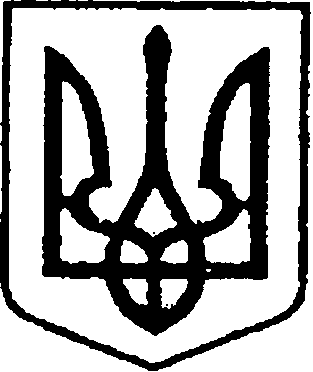 УКРАЇНАЧЕРНІГІВСЬКА ОБЛАСТЬН І Ж И Н С Ь К А  М І С Ь К А  Р А Д А(Пл. імені Івана Франка, . Ніжин, 16600, тел.: (04631) 7-12-59, E-mail: nemrada_post@cg.gov.ua)________________№_________               На  №_______________від_________             Президенту України Володимиру  ЗЕЛЕНСЬКОМУЗверненнядепутатів Ніжинської міської ради Чернігівської області Шановний Володимире Олександровичу!         Ми, депутати Ніжинської міської ради,  звертаємося до Вас про необхідність термінового внесення змін до системи державних субсидій для населення. Нагадаємо, що у 2015 році ми, депутати Ніжинської міської ради,  звертаємося до Вас про необхідність термінового внесення змін до системи державних субсидій для населення. Нагадаємо, що у 2015 році була проведена масштабна реформа системи субсидій, що передбачала можливість оформити допомогу легко і швидко, а перепризначити – автоматично, без подання нових заяв і декларацій. У 2017 році субсидії отримували біля 7 млн. домогосподарств. На які із бюджету було виділено 72,4 млрд. грн. А вже в опалювальний період 2020-2021 роки субсидії отримали тільки 2,9 млн. домогосподарств. При цьому з бюджету виділили 36.6 млрд. грн. Ціни на комунальні послуги, газ, електроенергію, порівняно з 2017 роком, суттєво виросли, а кількість людей, які отримали допомогу зменшилася більше ніж у 2 рази.        Враховуючи вищевикладене, пропонуємо Верховній раді України внести зміни до державного бюджету України на 2021 рік з метою збільшення видатків на субсидії для населення на 10 млрд. грн., та  повернутися до  формули нарахування субсидії 2015 року. Збільшити видатки за рахунок зменшення фінансування Офісу Президента, Верховної ради України, Кабінету міністрів України.Прийнято на засіданні  11-ї чергової сесії   Ніжинської міської ради VIII скликання  01.07.2021 рокуЗ повагоюМіський голова							  Олександр КОДОЛАУКРАЇНАЧЕРНІГІВСЬКА ОБЛАСТЬН І Ж И Н С Ь К А  М І С Ь К А  Р А Д А(Пл. імені Івана Франка, . Ніжин, 16600, тел.: (04631) 7-12-59, E-mail: nemrada_post@cg.gov.ua)________________№_________               На  №_______________від_________Голові Верховної Ради УкраїниРазумкову Д. О.Зверненнядепутатів Ніжинської міської ради Чернігівської області Шановний Дмитре Олександровичу!         Ми, депутати Ніжинської міської ради,  звертаємося до Вас про необхідність термінового внесення змін до системи державних субсидій для населення. Нагадаємо, що у 2015 році ми, депутати Ніжинської міської ради,  звертаємося до Вас про необхідність термінового внесення змін до системи державних субсидій для населення. Нагадаємо, що у 2015 році була проведена масштабна реформа системи субсидій, що передбачала можливість оформити допомогу легко і швидко, а перепризначити – автоматично, без подання нових заяв і декларацій. У 2017 році субсидії отримували біля 7 млн. домогосподарств. На які із бюджету було виділено 72,4 млрд. грн. А вже в опалювальний період 2020-2021 роки субсидії отримали тільки 2,9 млн. домогосподарств. При цьому з бюджету виділили 36.6 млрд. грн. Ціни на комунальні послуги, газ, електроенергію, порівняно з 2017 роком, суттєво виросли, а кількість людей, які отримали допомогу зменшилася більше ніж у 2 рази.        Враховуючи вищевикладене, пропонуємо Верховній раді України внести зміни до державного бюджету України на 2021 рік з метою збільшення видатків на субсидії для населення на 10 млрд. грн., та  повернутися до  формули нарахування субсидії 2015 року. Збільшити видатки за рахунок зменшення фінансування Офісу Президента, Верховної ради України, Кабінету міністрів України.Прийнято на засіданні  11-ї чергової сесії   Ніжинської міської ради VIII скликання  01.07.2021 рокуЗ повагоюМіський голова							  Олександр КОДОЛАУКРАЇНАЧЕРНІГІВСЬКА ОБЛАСТЬН І Ж И Н С Ь К А  М І С Ь К А  Р А Д А(Пл. імені Івана Франка, . Ніжин, 16600, тел.: (04631) 7-12-59, E-mail: nemrada_post@cg.gov.ua)________________№_________               На  №_______________від_________Прем’єр – міністру України Разумкову Д. О.Зверненнядепутатів Ніжинської міської ради Чернігівської області Шановний Денисе Анатолійовичу!         Ми, депутати Ніжинської міської ради,  звертаємося до Вас про необхідність термінового внесення змін до системи державних субсидій для населення. Нагадаємо, що у 2015 році ми, депутати Ніжинської міської ради,  звертаємося до Вас про необхідність термінового внесення змін до системи державних субсидій для населення. Нагадаємо, що у 2015 році була проведена масштабна реформа системи субсидій, що передбачала можливість оформити допомогу легко і швидко, а перепризначити – автоматично, без подання нових заяв і декларацій. У 2017 році субсидії отримували біля 7 млн. домогосподарств. На які із бюджету було виділено 72,4 млрд. грн. А вже в опалювальний період 2020-2021 роки субсидії отримали тільки 2,9 млн. домогосподарств. При цьому з бюджету виділили 36.6 млрд. грн. Ціни на комунальні послуги, газ, електроенергію, порівняно з 2017 роком, суттєво виросли, а кількість людей, які отримали допомогу зменшилася більше ніж у 2 рази.        Враховуючи вищевикладене, пропонуємо Верховній раді України внести зміни до державного бюджету України на 2021 рік з метою збільшення видатків на субсидії для населення на 10 млрд. грн., та  повернутися до  формули нарахування субсидії 2015 року. Збільшити видатки за рахунок зменшення фінансування Офісу Президента, Верховної ради України, Кабінету міністрів України.Прийнято на засіданні  11-ї чергової сесії   Ніжинської міської ради VIII скликання  01.07.2021 рокуЗ повагоюМіський голова							  Олександр КОДОЛА